Declaratieformulier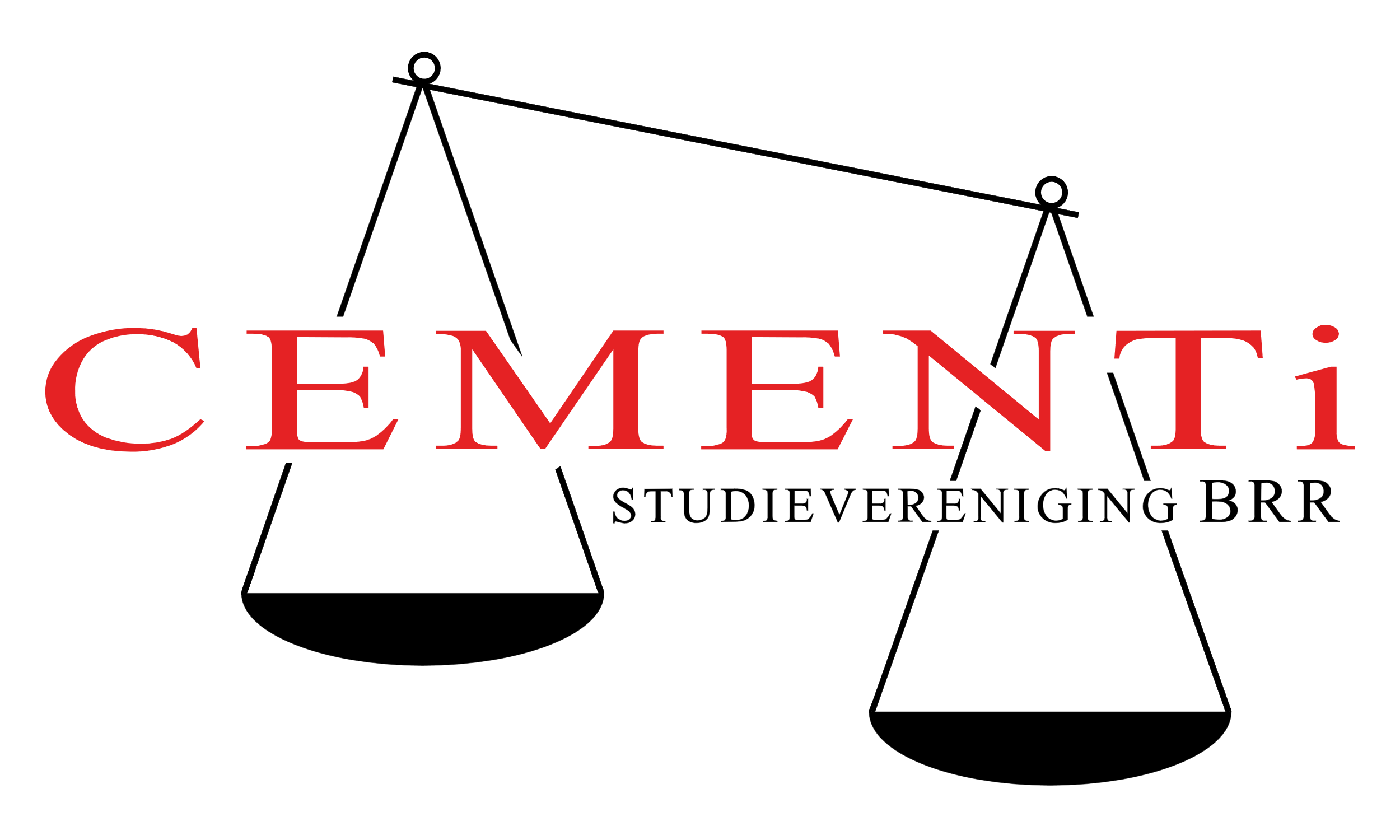 Betalingsbewijs* In te vullen door penningmeester der s.v. CEMENTi:Datum invullen:Datum uitgave:Doel uitgave:Naam rekeninghouder:IBAN:E-mailadres:Wat?Bedrag?€Totaal€*Voeg hier een duidelijke foto van de bon(nen)/een screenshot van de gereden route met daarop het gereden aantal kilometers/etc. toe. Indien er sprake is van een factuur dan moet deze als bijlage worden meegestuurd in pdf-format.Ik ga akkoord met de declaratievoorwaarden en ik heb het formulier naar waarheid ingevuld:Datum ontvangst:Wel of niet uitbetaald? Datum uitbetaling: